
Badminton Wales
Cyfres y Ddraig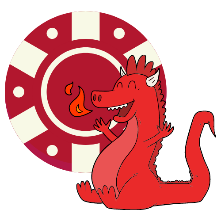 Ffurflen Gais y Chwaraewr – Defnyddiwch ar gyfer un twrnamaint yn unig!Age on the 1st Sept 2021. The fee is £5 per section per event. This fee is payable on the day or via BACS – We cannot accept cheques. Please note that the number of sections may be limited on the day to the players actual age group due to event capacity. All entries must be received 7 days before the event. The draw and timings will be released 5 days before the event.  In the case of dispute, etc, the organiser’s word is final. Due to the beginner nature of the event, it shall be played using plastic shuttles. Please tick to confirm that you have read and understand the above Dychwelwch y ffurflen hon trwy e-bost at ein Tîm Datblygu: natasha.cutter@badminton.wales  CYFENWRHAGENWRHAGENWDYDDIAD GENIGWRYWBENYWAIDDCYFEIRIADCYFEIRIADCYFEIRIADCOD POSTCOD POSTCOD POSTE-BOSTE-BOSTE-BOSTFFÔN SYMUDOL/ ARGYFWNGFFÔN SYMUDOL/ ARGYFWNGFFÔN SYMUDOL/ ARGYFWNGRHIANT/ GWARCHEIDWAD ENWRHIANT/ GWARCHEIDWAD ENWRHIANT/ GWARCHEIDWAD ENWADRANENW'R PARTNERTICIWCH I FYND I MEWNFFYDDDIGWYDDIAD (e.g. Bala)U11 Caniadau (Bechgyn & Merched)£5.00U11 Dyblau (Bechgyn & Merched)£5.00U13 Bechgyn Caniadau£5.00U13 Merched Caniadau£5.00U13 Bechgyn Dyblau£5.00U13 Merched Dyblau£5.00U15 Bechgyn Caniadau£5.00U15 Merched Caniadau£5.00U15 Bechgyn Dyblau£5.00U15 Merched Dyblau£5.00U17 Bechgyn Caniadau£5.00U17 Merched Caniadau£5.00U17 Bechgyn Dyblau£5.00U17 Merched Dyblau£5.00                                                                      CYFANSWMPayment on the day or via Bank Transfer:Welsh Badminton Union Ltd.30-96-9102529177                                                                      CYFANSWMPayment on the day or via Bank Transfer:Welsh Badminton Union Ltd.30-96-9102529177                                                                      CYFANSWMPayment on the day or via Bank Transfer:Welsh Badminton Union Ltd.30-96-9102529177DATGANIAD RHIANT/GWARCHEIDWADRwy’n cadarnhau bod yr holl fanylion a roddir uchod yn gywir ac mae’r chwaraewr a minnau wedi darllen, deall, a chytuno i gadw at reolau’r twrnamaint. Rwyf trwy hyn yn cydsynio iddynt gymryd rhan yn y twrnamaint hwn ac yn derbyn cyfrifoldeb llawn am ei ymddygiad trwy gydol y twrnamaint.Os oes gan eich plentyn unrhyw gyflyrau meddygol y credwch y dylai trefnwyr y twrnamaint fod yn ymwybodol ohonynt, rhowch wybod i swyddog wrth gofrestru ar y diwrnod.Llofnodwyd …………………………………………………………………  Dyddiad ………………………………...Os nad ydych yn dymuno i luniau o'ch plentyn gael eu tynnu a'u defnyddio i hyrwyddo gweithgareddau Badminton Cymru, llofnodwch yma.Llofnodwyd …………………………………………………………          Dyddiad ………………………………...